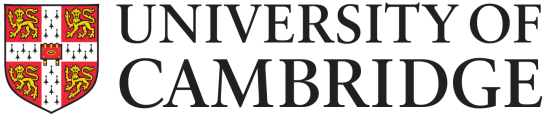 Public Engagement Starter Grants
The Public Engagement team is delighted to announce the return of a funding scheme to support innovative public engagement with research activities.Closing date: Friday 21 September 2018University of Cambridge research staff and postgraduates are eligible to apply for Starter Grants of up to £1,500 for novel public engagement projects underpinned contemporary research. These public engagement projects will aim to: reach a specific target audience relevant to your researchdevelop a partnership with a community of interestcreate an innovative activity for Cambridge Festival of Ideas and/or Cambridge Science FestivalNote: If you plan to build on an existing public engagement project you must demonstrate how this grant will support a significant new development or change in direction.

Proposed projects should work to the definition of public engagement given by the National Coordinating Centre for Public Engagement and can take a variety of formats, provided a clear rationale is given regarding the appropriateness of the method of engagement adopted, and how the necessary resources and expertise will be secured. 

Details of projects funded by the previous public engagement funding scheme (Public Engagement Seed Fund Scheme) which met these criteria can be found on our website.Activities must take place by the end of October 2019. Successful applicants will be supported by the University Public Engagement team with advice and training, and must submit a concluding report including thorough evaluation upon completion of the project.Please download and complete your application form and submit it to publicengagement@admin.cam.ac.uk by Friday 21 September 2018. Applications will be assessed by a selection committee, and applicants notified by the beginning of November. Research students and postdocs should receive permission from supervisors before applying.

Note: The Public Engagement team encourages applicants to discuss potential applications with them before submitting and will be visiting different parts of the University to offer short one-to-one appointments. Please see our website or email publicengagement@admin.cam.ac.uk to find out more.1Applicant details (please add additional boxes for any joint applicants)Applicant details (please add additional boxes for any joint applicants)Applicant details (please add additional boxes for any joint applicants)Applicant details (please add additional boxes for any joint applicants)Applicant details (please add additional boxes for any joint applicants)Applicant details (please add additional boxes for any joint applicants)TitleTitleTitleFirst nameFirst nameFirst nameSurnameSurnameSurnameDepartmentDepartmentDepartmentRole (e.g. PhD, postdoc, lecturer, UTO, CTO etc.)Role (e.g. PhD, postdoc, lecturer, UTO, CTO etc.)Role (e.g. PhD, postdoc, lecturer, UTO, CTO etc.)Work addressWork addressWork addressTelephoneTelephoneTelephoneEmailEmailEmail2Have you discussed this application with a member of the Public Engagement team?Have you discussed this application with a member of the Public Engagement team?Have you discussed this application with a member of the Public Engagement team?Have you discussed this application with a member of the Public Engagement team?YesNo3Title of proposed project:Title of proposed project:Title of proposed project:Title of proposed project:Title of proposed project:Title of proposed project:4Please provide a summary of the research that your public engagement project is based on (max 200 words)Please provide a summary of the research that your public engagement project is based on (max 200 words)Please provide a summary of the research that your public engagement project is based on (max 200 words)Please provide a summary of the research that your public engagement project is based on (max 200 words)Please provide a summary of the research that your public engagement project is based on (max 200 words)Please provide a summary of the research that your public engagement project is based on (max 200 words)5Who is your target audience/s and why is it important to engage them with your research? (max 100 words)Who is your target audience/s and why is it important to engage them with your research? (max 100 words)Who is your target audience/s and why is it important to engage them with your research? (max 100 words)Who is your target audience/s and why is it important to engage them with your research? (max 100 words)Who is your target audience/s and why is it important to engage them with your research? (max 100 words)Who is your target audience/s and why is it important to engage them with your research? (max 100 words)6Please outline the details of your proposed project, why you have selected this method of engagement, and how will it reach your target audience (max 300 words)Please outline the details of your proposed project, why you have selected this method of engagement, and how will it reach your target audience (max 300 words)Please outline the details of your proposed project, why you have selected this method of engagement, and how will it reach your target audience (max 300 words)Please outline the details of your proposed project, why you have selected this method of engagement, and how will it reach your target audience (max 300 words)Please outline the details of your proposed project, why you have selected this method of engagement, and how will it reach your target audience (max 300 words)Please outline the details of your proposed project, why you have selected this method of engagement, and how will it reach your target audience (max 300 words)7Please provide details of anticipated timescales for the planning and delivery of this project, in light of all activity requiring completion by March 2017 (max 50 words)Please provide details of anticipated timescales for the planning and delivery of this project, in light of all activity requiring completion by March 2017 (max 50 words)Please provide details of anticipated timescales for the planning and delivery of this project, in light of all activity requiring completion by March 2017 (max 50 words)Please provide details of anticipated timescales for the planning and delivery of this project, in light of all activity requiring completion by March 2017 (max 50 words)Please provide details of anticipated timescales for the planning and delivery of this project, in light of all activity requiring completion by March 2017 (max 50 words)Please provide details of anticipated timescales for the planning and delivery of this project, in light of all activity requiring completion by March 2017 (max 50 words)8Please describe the effect that this proposed project would have on your research, professional development and on the audience you engage with (max 200 words)Please describe the effect that this proposed project would have on your research, professional development and on the audience you engage with (max 200 words)Please describe the effect that this proposed project would have on your research, professional development and on the audience you engage with (max 200 words)Please describe the effect that this proposed project would have on your research, professional development and on the audience you engage with (max 200 words)Please describe the effect that this proposed project would have on your research, professional development and on the audience you engage with (max 200 words)Please describe the effect that this proposed project would have on your research, professional development and on the audience you engage with (max 200 words)9What evaluation will you undertake during and after this project? How will this assess the effectiveness of your project? (max 100 words)What evaluation will you undertake during and after this project? How will this assess the effectiveness of your project? (max 100 words)What evaluation will you undertake during and after this project? How will this assess the effectiveness of your project? (max 100 words)What evaluation will you undertake during and after this project? How will this assess the effectiveness of your project? (max 100 words)What evaluation will you undertake during and after this project? How will this assess the effectiveness of your project? (max 100 words)What evaluation will you undertake during and after this project? How will this assess the effectiveness of your project? (max 100 words)1010Amount of seed funding applied for (between £300 and £1,500)Amount of seed funding applied for (between £300 and £1,500)Amount of seed funding applied for (between £300 and £1,500)Amount of seed funding applied for (between £300 and £1,500)Amount of seed funding applied for (between £300 and £1,500)1111Please provide a breakdown of the anticipated expenditure for your seed fund (max 100 words)Please provide a breakdown of the anticipated expenditure for your seed fund (max 100 words)Please provide a breakdown of the anticipated expenditure for your seed fund (max 100 words)Please provide a breakdown of the anticipated expenditure for your seed fund (max 100 words)Please provide a breakdown of the anticipated expenditure for your seed fund (max 100 words)If you are a postgraduate student or postdoc, please confirm that you have permission from your supervisor for this projectIf you are a postgraduate student or postdoc, please confirm that you have permission from your supervisor for this projectIf you are a postgraduate student or postdoc, please confirm that you have permission from your supervisor for this projectIf you are a postgraduate student or postdoc, please confirm that you have permission from your supervisor for this projectSupervisor name: 
Signed:Supervisor name: 
Signed:Supervisor name: 
Signed: